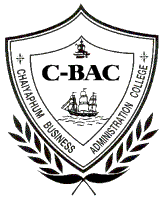 วิทยาลัยเทคโนโลยีชัยภูมิบริหารธุรกิจข้อสอบปลายภาค ภาคเรียนที่ 1 ประจำปีการศึกษา 2559รายวิชา  .................................   รหัส  ...................... ชั้น...........................คำสั่ง :  .............................................................................................................................................................              หมายเหตุ...ในการพิมพ์แต่ละหน้า ให้คำถามและคำตอบอยู่ในหน้าเดียวกัน 1. .....................................................................................................................................................................................................................................................................................................................................2.  ......................................................................      ...........................................................................................................................................................................................................................................................................................................................3. ....................................................................................................................................................................................................................................................................................................................................4. ...................................................................................................................................................................................................................................................................................................................................9. …………………………………………………………………………………………………………………       ก.   ……………………...  ข.   …………………….ค.   ……………………...  ง.  ……………………..10. …………………………………………………………………………………………………………………       ก.   ……………………...  ข.   …………………….       ค.   ……………………...  ง.  ……………………..11. …………………………………………………………………………………………………………………       ก.   ……………………...  ข.   …………………….       ค.   ……………………...  ง.  ……………………..12. …………………………………………………………………………………………………………………       ก.   ……………………...  ข.   …………………….       ค.   ……………………...  ง.  ……………………..13. …………………………………………………………………………………………………………………       ก.   ……………………...  ข.   …………………….       ค.   ……………………...  ง.  ……………………..14. …………………………………………………………………………………………………………………       ก.   ……………………...  ข.   …………………….       ค.   ……………………...  ง.  ……………………..15. …………………………………………………………………………………………………………………       ก.   ……………………...  ข.   …………………….       ค.   ……………………...  ง.  ……………………..16. ………………………………………………………       ก.   ……………………...  ข.   …………………….       ค.   ……………………...  ง.  ……………………..5......................................................................................................................................................................................................................................................................................................................................6...........................................................................
    .....................................................................................................................................................................................................................................................................................................................................7...........................................................................   ........................................................................................................................................................................................................................................................................................................................................8. ..........................................................................
    .......................................................................................................................................................................................................................................................................................................................................17. …………………………………………………………………………………………………………………       ก.   ……………………...  ข.   …………………….ค.   ……………………...  ง.  ……………………..18. …………………………………………………………………………………………………………………       ก.   ……………………...  ข.   …………………….       ค.   ……………………...  ง.  ……………………..20. …………………………………………………………………………………………………………………       ก.   ……………………...  ข.   …………………….       ค.   ……………………...  ง.  ……………………..21. …………………………………………………………………………………………………………………       ก.   ……………………...  ข.   …………………….       ค.   ……………………...  ง.  ……………………..22. …………………………………………………………………………………………………………………       ก.   ……………………...  ข.   …………………….       ค.   ……………………...  ง.  ……………………..23. …………………………………………………………………………………………………………………       ก.   ……………………...  ข.   …………………….       ค.   ……………………...  ง.  ……………………..24. …………………………………………………………………………………………………………………       ก.   ……………………...  ข.   …………………….       ค.   ……………………...  ง.  ……………………..